附件1：福建商贸学校珠宝首饰制作实训室设备采购规格及参数要求序号名称数量单位规格及参数1首饰制作工作桌40张长80cm*宽42cm*高118cm,有两个带锁抽屉；台边加白色封防火板，台面铺石板；桌面与桌脚要一体。样式参考图：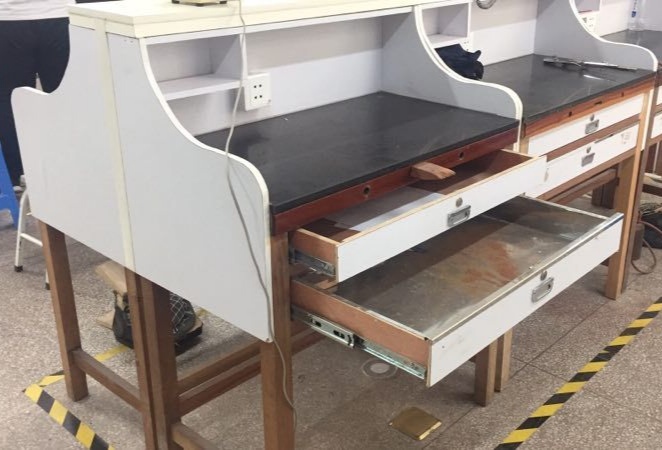 2工作凳40张木质凳面，铁质八字形凳脚。样式参考图：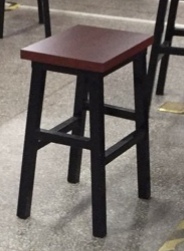 3精密打磨机30台台式，S1904手动拉线凳1张85cm*30cm*84cm样式图：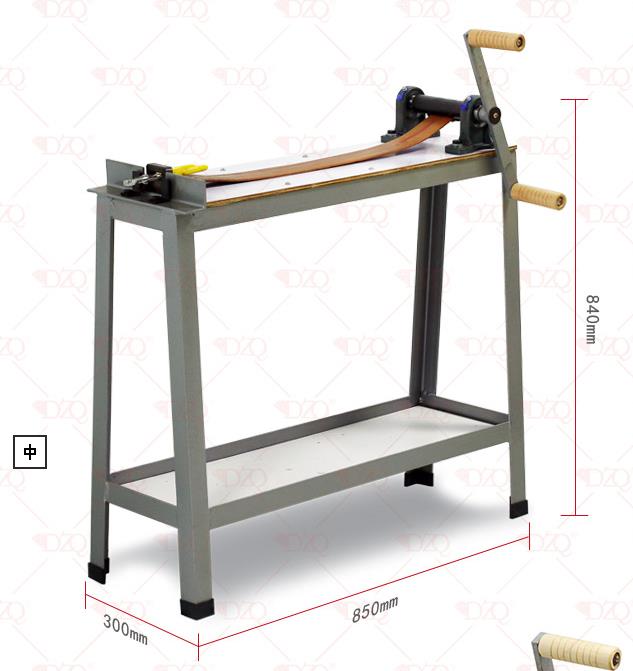 5铁皮柜4个高190cm，宽100cm，中间隔开各50cm，深度50cm，厚度0.5mm。共分12格，每3个格开一个门,共4门4锁。样式设计图：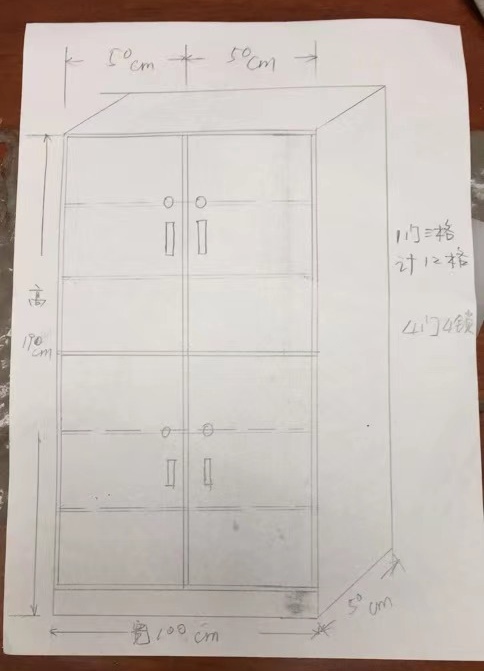 